26 мая 2021 года члены территориальных избирательных комиссий Восточно-Казахстанской области приняли участие в работе  семинар-совещания «Об организации и проведении прямых выборов акимов городов районного значения, сел, поселков, сельских округов» в режиме он-лайн, организованного Центральной избирательной комиссии Республики КазахстанНа семинаре-совещании были рассмотрены правовые и организационные аспекты проведения прямых выборов акимов, вопросы организации обучения участников избирательного процесса, финансирования кампании, обеспечения избирательных прав лиц с ограниченными возможностями, а также вопрос информационного сопровождения деятельности избирательных комиссий. Вопросы были рассмотрены с учетом внесенных изменений и дополнений в законодательство, связанных с выборами акимов сельского уровня.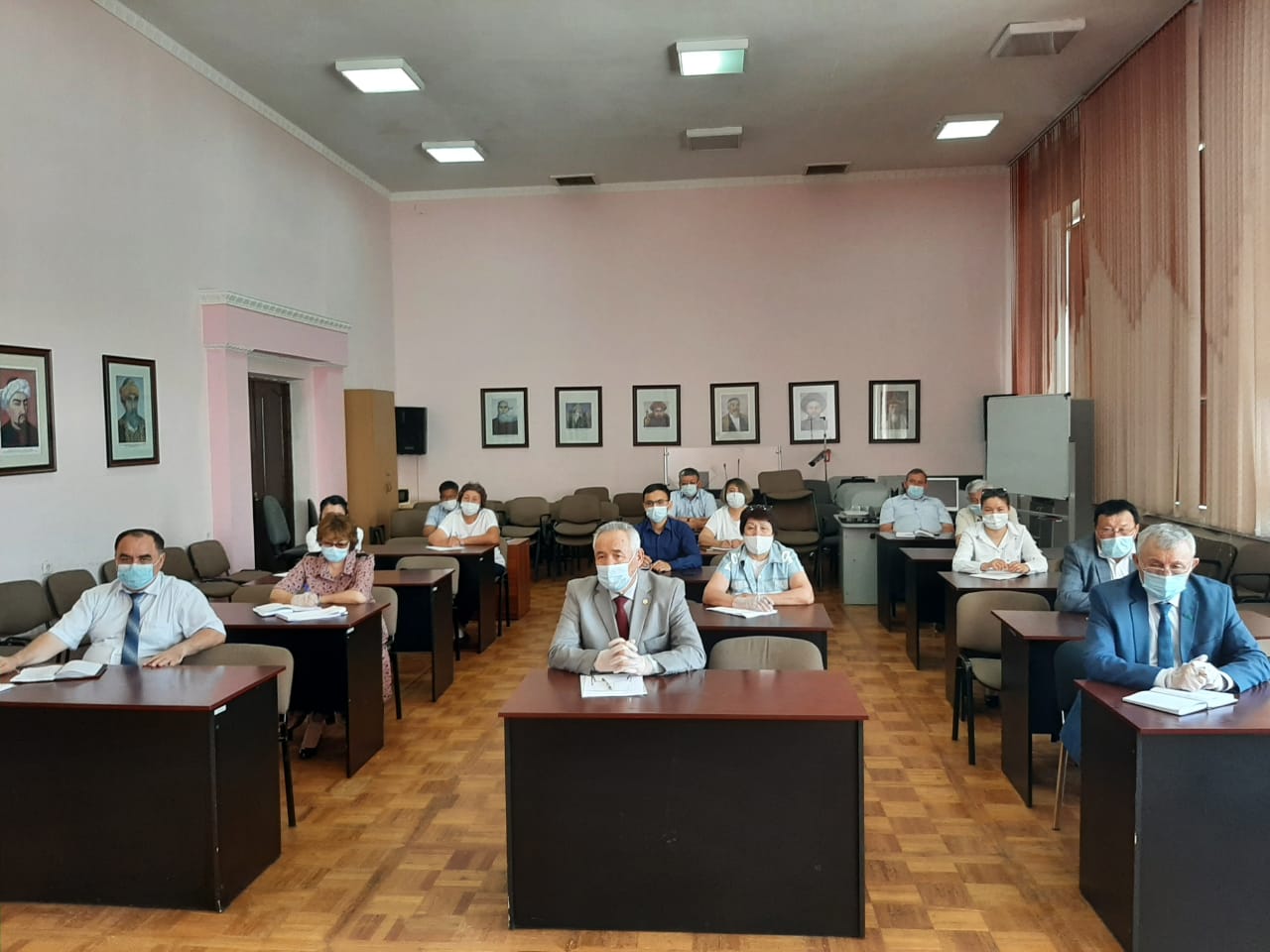 